MYCOPLASMA BOVIS disease in bison 2022 studyWe are attempting to understand the impacts, scope, and risk factors for Mycoplasma bovis disease in bison and buffalo herds in the United States. Your participation in this survey is voluntary and can be stopped at any time. Any information you provide will be kept confidential and will not be identified by premise. By checking this box o , I acknowledge that I am at least 18 years of age and consent to the information I provide in this survey being used to understand the impacts, scope, and risk factors for Mycoplasma bovis disease in bison. Unless specifically stated otherwise, please answer for the entire operation.What is your role in completing this survey?oa   Bison herd owner or manager    ob  Veterinarian for affected herd   oc   Other allied industry professional entering information for a clientTotal herd size: 3.    What Year herd was established:  4.    State where herd spends majority of time:  5.   Approximate size of main pasture or pen: 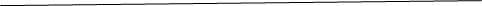 6.   Has this herd ever had an animal confirmed to be infected with Mycoplasma bovis by a 	veterinary diagnostic laboratory.   	oa  Yesob  No (skip to 14)	oC  No, but Mycoplasma bovis was suspected or diagnosed by a veterinarian based on clinical       	      signs.		od  No, but Mycoplasma bovis was suspected due to the scope and scale of losses in the herd.	oe  Don’t know (skip to 14)  7.  Date (can be approximate) when first mortalities were observed in most recent      outbreak: 8.   Over how long of a period were deaths observed in the herd? 9.   What was the first sign of illness observed in the herd?  10. Have you experienced previous losses or illnesses due to Mycoplasma bovis in this herd?	oa  Yes       	          i.  If yes, please list years: ob   No 	oc   Don’t know11. During the most recent outbreak, how many of each age class of animals were lost (can be        approximate):	oa  Number of adult bulls  		ob  Number of adult cows 	 	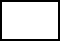 	oc   Number of yearlings			od   Number of calves		12.	Average body condition of animal(s) lost (circle the best answer for the majority of animals that           died):	oa  Over conditioned            		ob  Heavier than average 	 		oc   Average          				od   Poorer than average		oe   Poor/skinny		13.  Please circle all signs of illness observed in the herd during the outbreak:Animals found dead without signs of illnessCoughingLamenessLoss of conditionNasal dischargeEye dischargeOpen-mouthed breathingAbortionLoss of pregnancy/unusual number of open cowsBleeding from nose, mouth, anusDiarrheaApparent blindnessIsolation from the herdDowner animalsHead tilt or droopy ear on one sideDon’t knowOther, please describe:  14.  When was the last new animal added to the herd (approximate year or date is fine)? 15.  Are new herd additions placed into quarantine prior to being added?	oa  Yes                      ob   No (Skip to 17)	oc   Don’t know16.  If yes, how long is quarantine? 17.  Are new herd additions tested for any diseases prior to being added?	oa  Yes if yes, please list test performed:                  ob   No 	oc   Don’t know18.  Are any other livestock kept on the premise (circle all that apply)?Domestic cow/calf operationDairy cattleFeeder cattleGoatsSheepHorses/mules/donkeysFarmed deer/elk/cervidsOther:NoDon’t know19.  Are the trailers used to ship animals from the affected herd also used to ship cattle 	or animals from other herds?	oa  Yes, cattle		ob  Yes, bison 	 		oc  Yes, sheep/goats         				od  Yes, horses/mules/donkeys		oe  Yes, farmed deer/elk/cervids	of   Other:		og  No		oh  Don’t know      If yes, are trailers cleaned in between herds?	oa  Yes, trailer is sprayed out/pressure washed in between herds	ob  Manure removal only after each use	 		oc  Manure removal only after more than one use         				od  Nooe  Don’t know If supplemental feed or minerals other than natural standing pasture forage is available, is this equipment shared with cattle operations?oa  Yes ob   No 	oc   Don’t knowDoes the herd share waterers or water sources with cattle?	oa  Yes, water tanks		ob  Yes, natural pond/lake/stock dam 	 		oc  Yes, river/stream        				od  No		oe  Don’t knowDoes the herd share pasture with cattle?oa  Yes ob   No 	oc   Don’t knowDoes the herd share fence line with any other herds (circle all that apply)?	oa  Domestic cow/calf operation		ob  Dairy cattle 	 		oc  Feeder cattle				od  Bison		oe  Horses/mules/donkeys/burros	of   Sheep/goats/llamas/alpacas		og  Farmed cervids	oh  Other species:     oi  Nooj  Don’t knowIn the year prior to the first outbreak, have any animals from the herd escaped the premise and been returned to the herd?oa  Yes ob   No (skip to 27)	oc   Don’t knowIf yes, please explain In the year prior to the first outbreak, have any escaped domestic livestock been found on your premise or in the pen with the herd (i.e., escaped animals from a neighboring farm, trespass, or feral livestock)?oa  Yes ob   No (skip to 29)	oc   Don’t knowIf yes, please name species, approximate date, and circumstances:What wildlife species have been seen in the pen with the bison herd in the year prior to the outbreak?	oa  None		ob  Mule deer	 		oc  White-tailed deer				od  Deer, unable to tell which species	oe  Pronghorn	of   Elk		og  Other	oh  Don’t know
Water sources available to animals (circle any that apply):Automatic waterer Well or municipal water in water tankStock dam or dugoutNatural pond/lakeNatural stream/riverOtherDon’t knowDid you notice wildlife death losses in the area in the year prior to the first outbreak?oa  Yes, species: ob   No oc   Don’t knowSupplemental feed provided to the herd in the year prior to this survey or first Mycoplasma bovis death (circle any that apply):NoneAlfalfa hayAlfalfa cubesGrass hayPelleted rationCornSilage/haylageDistiller’s grainProtein tubs/blocksLiquid supplementsTrace minerals/mineral blocksSalt blocksOther:__________________Don’t knowAny change in feeding practices in the year prior to this survey or the first Mycoplasma bovis death?oa  Yes, please explain: ob   No oc   Don’t knowIs artificial insemination used on this herd?oa  Yes, species: ob   No (skip to 36)oc   Don’t know (skip to 36)If yes, when was approximate date of the last artificial insemination procedure performed?
Please circle all of the vaccines given to the herd within the last 3 years:None7-way/Clostridial vaccineNewport or autogenous Mycoplasma bovis vaccineOther commercial Mycoplasma bovis vaccineIBR/Infectious bovine rhinotracheitisBovine Diarrhea Virus Bovine Respiratory Syncytial Virus/BovishieldCalf diarrhea vaccineAnthraxLeptospirosisOther:Don’t knowIs the herd treated with any deworming or anti-parasite products or strategies?	oa  Pour-on dewormer		ob  Injectable or implant	 		oc  Ear tag				od  Oral drench or feed	oe  Dewormer blocks or salt	of   Pastures are rotated		og  Pastures are managed with prescribed fire	oh  None	oi   Don’t knowIf you answered yes to any of the above parasite treatments, when are animals treated?	oa  All animals are treated on a regular schedule	ob  Certain age classes are treated on a regular schedule	 		oc  Individual animals are treated when they appear sick				od  All animals in the herd or in an age class are treated when fecal testing indicates a high              level of parasites	oe  Individual animals are treated when fecal testing indicates a high level of parasites	of   Other:		og  Don’t knowWhat do you believe is the source of Mycoplasma bovis disease in bison?Any other comments or information you would like to share?According to the Paperwork Reduction Act of 1995, an agency may not conduct or sponsor, and a person is not required to respond to, a collection of information unless it displays a valid OMB control number.  The valid OMB control number for this collection of information is 0579-0482.  The estimated time to complete this information collection is estimated to average 15 minutes per response, including the time for reviewing existing data sources, gathering and maintaining the data needed, and completing and reviewing the collection of information.OMB Approved0579-0482Exp: XX/XXXX